Образовательная область: ФЭМПТема: «Занимательная математика»Цель: Продолжать учить составлять и решать простые арифметические задачи на сложение и вычитание чисел в пределах 10; упражнять в счёте в пределах 20Материал: Набор карточек с цифрами от 1 до 10Разминка- Сейчас день или вечер?- Какие части суток ещё есть?- Сколько дней в неделе?- Какой сегодня день недели?- Какой был вчера?- Какой будет завтра?- Сколько в неделе выходных?- Назови дни недели по порядку, начиная с понедельника;- Сколько ушей у двух кошек?- Сколько глаз у светофора?- Какое сейчас время года?- Назови все времена года;- Сколько пальцев на двух руках?- Сколько лап у двух собак?- Какой сейчас месяц?- Сколько месяцев в году?- Назови их по порядку;- Назови зимние месяцы (весенние, летние, осенние);- Сколько солнышек на небе ночью?- Назови цифры по порядку от 1 до10- Наоборот от 10 до 1- Попробуй назвать цифры от 1 до 20Работа с карточками1. Разложи карточки с цифрами по порядку от 1 до 10;2. Назови соседей чисел 6, 4, 9, 3, 7;3. Сравни числа 5 и 6, 4 и 5, 8 и 9, 7 и 3, 3 и 1, 4 и 4*Решение примеров по карточкам (нарисовать нужное количество точек на спине у божьей коровки, затем записать пример цифрами Приложение 1)Веселые задачки (решение задачи записать в тетрадь)6 весёлых медвежат за малиной в лес спешат.Но 1 малыш устал: от товарищей отстал.А теперь ответ найди: Сколько мишек впереди? (6 -1= 5)5 ворон на крышу сели, 3 ещё к ним прилетели,Отвечай же быстро, смело: Сколько всех их прилетело? (5+3=8)На поляне у дубкаЁж увидел 3 грибка,А подальше, у осинОн нашёл ещё один.Кто ответить нам готов, сколько ёж нашёл грибов? (3+1=4)10 мальчишек в футбол игралиОдного домой позвали,Он глядит в окно, считаетСколько их теперь играет? (10-1=9)Графический диктант «Заяц»Отступи 5 клеток справа и 3 сверху, поставь точку. Будем рисовать от этой точки. Нарисуй 1 клетку вправо, 3 вниз, 2 вправо, 2 вниз, 1 влево, 2 вниз, 3 вправо, 3 вниз, 1 влево, 1 вверх, 1 влево, 2 вниз, 1 вправо, 2 вниз, 2 вправо, 1 вниз, 6 влево, 1 вверх, 1 влево, 1 вверх, 1 вправо, 12 вверх.Итог занятия- Какое задание больше всего тебе понравилось?- Какое было самым легким?- Какое трудное?Приложение 1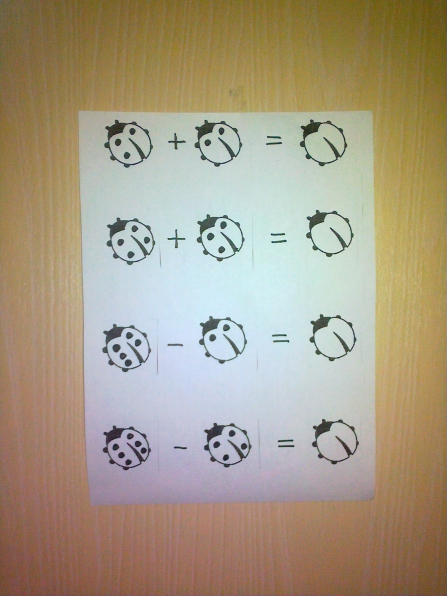 